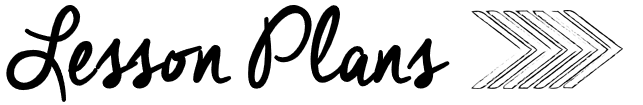 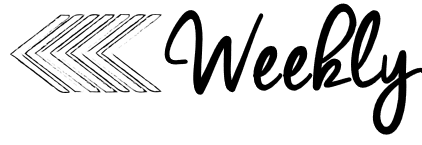 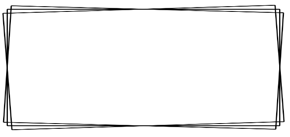 AMMondayTuesdayWednesdayThursdayComputersMusicComputersMusicPoetryTitle:   But ThenPoem IntroductionRead poem on SmartBoard Standards:  RF K.1a, RF K.1cTitle:  But ThenID lettersStandards:  RF K.1a, RF K.1cTitle:  But ThenID Sight WordsStandards: RF K.1a, RF K.1cTitle:  But ThenIllustrate PoemsStandards: RF K.1a, RF K.1cKinder phonicsWord Work:New words – little & wentPhonemic Awareness:Generate RhymingKinderPhonicsLetter Qu qu (KinderPhonics 2)Letter Sound & HandwritingStandards:  RF K.1d, RF.K.2 RF K.3Word Work:Cheer Words – little & wentAdd to the word wallPhonemic Awareness:ID Medial SoundsKinderPhonics:Letter Vv (KinderPhonics 2)Letter Sound & HandwritingStandards:  RF K.1d, RF.K.2 RF K.3Word Work:Cheer Words from Word WallPhonemic Awareness:ID Sounds in WordsKinderPhonics:Letters Q & V (SOR Phonics)Blending – vanWord Chains – ten, pen, pan, tan, vanStandards:  RF K.d, RF.K.2, RF K.3Word Work:Spelling City – Sight Word GamePhonemic Awareness:ID Sounds in WordsKinderPhonics:Letter Zz (KinderPhonics 2)Letter Sound & HandwritingStandards:  RF K.1d, RF.K.2 RF K.3Kinder literacyMain Close Read: PenguinsSkills Focus:  Read Aloud for Enjoyment (minimal stops)Essential Questions – Turn and ShareIndependent Practice:Capture THIS and THATCC Standards:  RF.K.2, RIL.K.1, RL.K.2, RL.K.3, RL.K.4, RL.K.6, RL.K.7, RL.K.9Main Close Read: PenguinsSkills Focus:  Reread text for Vocabulary (discuss words)What type of Text is this?What are some FACTS from the book?  (Can/Have/Are Chart)Independent Practice:Listen & DrawCC Standards:  RF.K.2, RIL.K.1, RL.K.2, RL.K.3, RL.K.4, RL.K.6, RL.K.7, RL.K.9Main Close Read:  PenguinsSkills Focus:  Vocab Actions/QuestionsAnswering Text Dependent Questions Labeling the PenguinAdd to the Can/Have/Are ChartIndependent Practice:Label ItCC Standards RF.K.2, RIL.K.1, RL.K.2, RL.K.3, RL.K.4, RL.K.6, RL.K.7, RL.K.9Main Close Read:  PenguinsSkills Focus:  Independent Practice:InferencesCC Standards:  RF.K.2, RIL.K.1, RL.K.2, RL.K.3, RL.K.4, RL.K.6, RL.K.7, RL.K.9Guided readingStudents Select CentersMeet withGuided Reading/Phonics GroupsStudents Select CentersMeet withGuided Reading/Phonics GroupsStudents Select CentersMeet withGuided Reading/Phonics GroupsStudents Select CentersMeet withGuided Reading/Phonics GroupsPMMondayTuesdayWednesdayThursdayGuided mathLesson Focus:  Lesson 8.1Counting by 2’sTable Materials:Mitten Cards #3Skip Counting Cards #4Skip Counting Mats #5Skip Counting Strips #6Lesson Activities: Introduce & Practice Skip Counting by 2’sShout & whisper countingComplete student handoutStandards   K.CC.4a, K.CC.4b, K.CC.4c, K.CC.5Lesson Focus:  Lesson 8.2Counting by 5’sTable Materials:Counting by 5’s Poster #7Counting by 5’s Cards #8Counting by 5’s strips #9Skip Counting Mat #10Lesson Activities: Introduce & Practice Skip Counting by 5’sShout & whisper countingComplete student handoutStandards  K.CC.4a, K.CC.4b, K.CC.4c, K.CC.5Lesson Focus:  Lesson 8.3Counting by 10’sTable Materials:100’s Chart #11Counting by 10’s cards #12Counting by 10’s board#13Lesson Activities: Introduce & Practice Skip Counting by 10’sWrite numbers by 10’sComplete Student HandoutStandards   K.CC.4a, K.CC.4b, K.CC.4c, K.CC.5Lesson Focus:  Lesson 8.4Numbers 20-29Table Materials:Numers to 100 Read AloudNumber cards #14Ten Frames #15Write it Boards #16Lesson Activities: Read Aloud pgs. 1-10Build #’s 20-29 with 10/1’sBuild & Write numbersComplete student handoutStandards   K.CC.4a, K.CC.4b, K.CC.4c, K.CC.5SpecialsP EKinder Social SkillsBig Ideas VideoP EReading BuddiesKinder writingMini–Lesson:  Penguin Reports – Cover & Table of ContentsWriting & Conferencing:Cover & Table of ContentsStandards:  W.K.3, W.K.1.3Mini–Lesson:  Penguin Reports - IntroductionsWriting & Conferencing:Writing the IntroductionStandards:  W.K.3, W.K.1.3Mini–Lesson: Penguin Reports – Opening & ClosingWriting & Conferencing:Opening & ClosingStandards:  W.K.3, W.K.1.3Mini–Lesson: Draft of Penguin reportsWriting & Conferencing:Finish 1st Draft of ReportStandards:  W.K.3, W.K.1.3Kinder social studies / Mystery ScienceUnit of Study: Weather/SeasonsMaterials:BrainPop.comLesson/Activities: What is Fall weather like?Watch BrainPop video on Fall and discuss.NGSS Standards:  K-ESS2-1LibraryUnit of Study: Weather/SeasonsMaterials:BrainPop.comLesson/Activities: What is Winter weather like?Watch BrainPop video on Winter and discuss.NGSS Standards:  K-ESS2-1Art